ПРОТОКОЛ  06-02-ПП/17Заседания ПравленияАссоциации Саморегулируемой организации«МежРегионИзыскания»г. Санкт-Петербург                                                                                09 февраля 2017 годаДата проведения заседания: 09 февраля 2017 года  Место проведения заседания:  г. Санкт-Петербург, ул. Рузовская, д.21, 1 этажВремя начала регистрации членов Правления Ассоциации СРО «МРИ»: 15 ч. 00 мин.
Время окончания регистрации членов Правления Ассоциации СРО «МРИ»: 15ч. 05 мин.
Открытие заседания: 15 ч. 05 мин.  
Заседание закрыто: 15 ч. 35  мин. Присутствовали:Члены Правления: Кисельков А.С., Белкин А.А., Ломтев А.А.В соответствии с Уставом Ассоциации кворум для проведения заседания Правления Ассоциации Саморегулируемой организации «МежРегионИзыскания» имеется. Полномочия участников заседания проверены в соответствии с действующим законодательством.Кисельков А.С. председательствует на Заседании по должности.Ответственный секретарь  Правления – Андреев В.В.Слушали Кисельков А.С., который предложил следующую повестку дня:1. О приеме новых членов в Ассоциацию СРО «МРИ»:1.  ООО «ГеоАгоритм»2.  ООО «АкваТехСервис»Других предложений не поступило.Голосовали «за» - единогласно.Приступили к обсуждению вопросов повестки дня1. СЛУШАЛИ:Андреева В.В., Ответственного секретаря  Правления, который сообщил, что в Ассоциацию СРО «МРИ» поступило заявление о вступлении от юридических лиц:1.  ООО «ГеоАгоритм»2.  ООО «АкваТехСервис»Кисельков А.С., предложил принять данные компании в члены Ассоциации и выдать им Свидетельство о допуске к видам работ, указанным в Приложении № 1 к настоящему Протоколу, в срок не позднее чем в течение трех рабочих дней после дня принятия данного решения, уплаты вступительного взноса и взноса в компенсационный фонд саморегулируемой организации.Возражений не последовало. ГОЛОСОВАЛИ: “ЗА” - единогласно. “ПРОТИВ” -0. “ВОЗДЕРЖАЛИСЬ”-0.
РЕШИЛИ: Принять в члены Ассоциации СРО «МРИ»:1.  ООО «ГеоАгоритм»2.  ООО «АкваТехСервис»и выдать  Свидетельство о допуске к видам работ, указанным в Приложении № 1 к настоящему Протоколу, в срок не позднее чем в течение трех рабочих дней после дня принятия данного решения, уплаты вступительного взноса и взноса в компенсационный фонд саморегулируемой организации.Повестка дня исчерпана. Заседание Правления закрыто.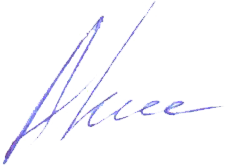 Председатель Правления                                _________________________ Кисельков А.С. 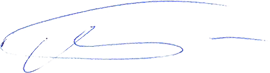 Секретарь  заседания                                       __________________________Андреев В.В.Приложение №1 к Протоколу заседания Правления Ассоциации СРО «МРИ»№ 06-02-ПП/17 от 09.02.2017 г.1. ООО «ГеоАлгоритм»1. Работы в составе инженерно-геодезических изысканий
1.1. Создание опорных геодезических сетей.
1.2. Геодезические наблюдения за деформациями и осадками зданий и сооружений, движениями земной поверхности и опасными природными процессами.
1.3. Создание и обновление инженерно-топографических планов в масштабах 1:200 - 1:5000, в том числе в цифровой форме, съемка подземных коммуникаций и сооружений.
1.4. Трассирование линейных объектов.
1.5. Инженерно-гидрографические работы.
1.6. Специальные геодезические и топографические работы при строительстве и реконструкции зданий и сооружений.Виды работ, которые оказывают влияние на безопасность особо опасных и технически сложных объектов (кроме объектов использования атомной энергии):1. Работы в составе инженерно-геодезических изысканий
1.1. Создание опорных геодезических сетей.
1.2. Геодезические наблюдения за деформациями и осадками зданий и сооружений, движениями земной поверхности и опасными природными процессами.
1.3. Создание и обновление инженерно-топографических планов в масштабах 1:200 - 1:5000, в том числе в цифровой форме, съемка подземных коммуникаций и сооружений.
1.4. Трассирование линейных объектов.
1.5. Инженерно-гидрографические работы.
1.6. Специальные геодезические и топографические работы при строительстве и реконструкции зданий и сооружений.2. ООО «АкваТехСервис»2. Работы в составе инженерно-геологических изысканий
2.1. Инженерно-геологическая съемка в масштабах 1:500 - 1:25000.
6. Обследование состояния грунтов основания зданий и сооружений.Виды работ, которые оказывают влияние на безопасность особо опасных и технически сложных объектов (кроме объектов использования атомной энергии):2. Работы в составе инженерно-геологических изысканий
2.1. Инженерно-геологическая съемка в масштабах 1:500 - 1:25000.
6. Обследование состояния грунтов основания зданий и сооружений.